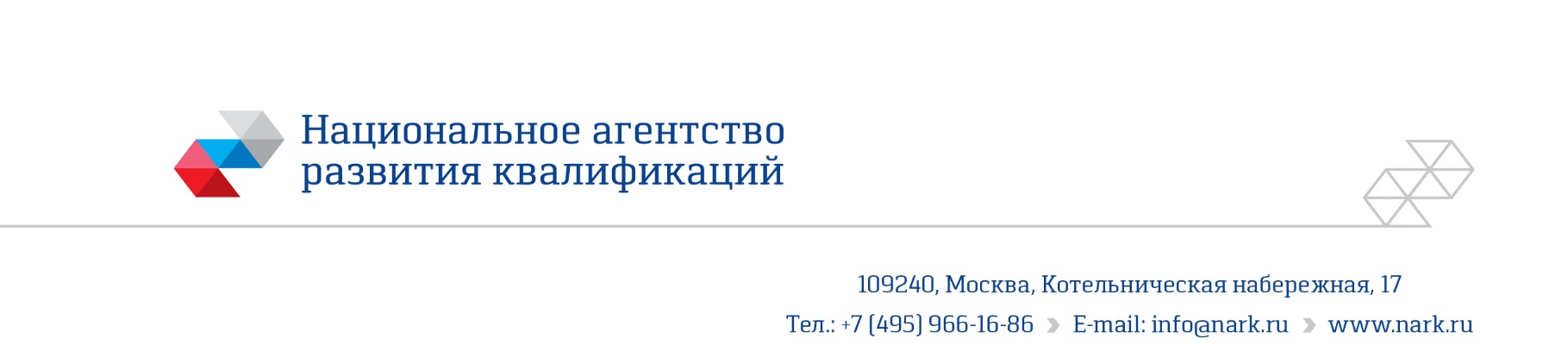 ПРИМЕР ОЦЕНОЧНОГО СРЕДСТВАдля оценки квалификации«Техник - оператор по обработке сырого и илового осадка»Уровень квалификации 4Пример оценочного средства разработан в рамках Комплекса мероприятий по развитию механизма независимой оценки квалификаций, по созданию и поддержке функционирования базового центра профессиональной подготовки, переподготовки и повышения квалификации рабочих кадров, утвержденного 01 марта 2017 годаСостав примера оценочных средствНаименование квалификации и уровень квалификации: Техник - оператор по обработке сырого и илового осадка  4	(указываются в соответствии с профессиональным стандартом или квалификационными требованиями, установленными федеральными законами и иными нормативными правовыми актами Российской Федерации)2. Номер квалификации: 										                          (номер квалификации в реестре сведений о проведении независимой оценки квалификации)3. Профессиональный стандарт или квалификационные требования, установленные федеральными законами и иными нормативными правовыми актами Российской Федерации (далее - требования к квалификации): «Оператор по обработке сырого и илового осадка» (Приказ Министерства труда и социальной защиты РФ от 21 декабря 2015 г. № 1098н), 16.075		     (наименование и код профессионального стандарта либо наименование и реквизиты документов,  
       устанавливающих квалификационные требования)4.Вид профессиональной деятельности: Очистка сточных вод в системах водоотведения						(по реестру профессиональных стандартов)5. Спецификация заданий для теоретического этапа профессионального экзаменаОбщая информация по структуре заданий для теоретического этапа профессионального экзамена:Количество заданий с выбором ответа: 31Количество заданий на установление соответствия: 6Количество заданий на установление последовательности: 3Время выполнения теоретического этапа экзамена: 1 часа 20 минут6. Спецификация заданий для практического этапа профессионального экзамена7. Материально-техническое обеспечение оценочных мероприятий:а)материально-технические ресурсы для обеспечения теоретического этапа профессионального экзамена:- паспорта приборов, механизмов и оборудования, применяющихся для проведения очистки сточных вод в системах водоотведения (канализования, включая один-два вида наиболее распространенных в практике работы на очистных сооружениях.- ГОСТы: см. приложение 1; шапки основных таблиц  журналов, которые должны отвечать общим требованиям ГОСТ (как, например, требованиям ГОСТ Р ИСО/МЭК 17025-2009 Государственный стандарт Российской Федерации. - типовые инструкции:1. инструкцию по технике безопасности и пожарной безопасности;2. инструкции по техническому обслуживанию приборов, механизмов и оборудования по обработке сырого и илового осадка;3. производственная инструкция Техник - оператор по обработке сырого и илового осадка;4. инструкции по пуску и остановке агрегатов;8. инструкция ручной очистке приборов, механизмов и оборудования по обработке сырого и илового осадка.- компьютер и т.д.;- стандартные таблички по технике безопасности;- инструкции по эксплуатации устройств автоматической или механической очистки указанных устройств.б) материально-технические ресурсы для обеспечения практического этапа профессионального экзамена:- средства индивидуальной защиты;- варианты спецодежды для различных видов конкретных трудовых заданий;- реальные инструкции по организации работ по обработке сырого и илового осадка, где будут проводиться конкретные экзамены на выполнение тех или иных трудовых функций;- бумага, ручка;- компьютер и интернет.8. Кадровое обеспечение оценочных мероприятий: 1. Среднее профессиональное образование.  2. Опыт работы не менее 3 лет в должности и (или) выполнения работ (услуг) по виду профессиональной деятельности, содержащему оцениваемую квалификацию, но не ниже уровня оцениваемой квалификации.  3. Подтверждение прохождение обучения по дополнительным профессиональным  программам (далее - ДПП), обеспечивающим освоение: а) знаний:  нормативные правовые акты (далее – НПА) в области независимой оценки квалификации и особенности их применения при проведении профессионального экзамена; НПА регулирующие вид профессиональной деятельности и проверяемую квалификацию; методы оценки квалификации, определенные утвержденным Советом оценочным средством (оценочными средствами); требования и порядок проведения теоретической и практической части профессионального экзамена и документирования результатов оценки;порядок работы с персональными данными и информацией ограниченного использования (доступа); б) умений применять оценочные средства; анализировать полученную при проведении профессионального экзамена информацию, проводить экспертизу документов и материалов; проводить осмотр и экспертизу объектов, используемых при проведении профессионального экзамена; проводить наблюдение за ходом профессионального экзамена; принимать экспертные решения по оценке квалификации на основе критериев оценки, содержащихся в оценочных средствах; формулировать, обосновывать и документировать результаты профессионального экзамена; использовать информационно-коммуникационные технологии и программно-технические средства, необходимые для подготовки и оформления экспертной документации; 4. Подтверждение квалификации эксперта со стороны Совета по профессиональным квалификациям (при наличии) - не менее 2-х человек 5. Отсутствие ситуации конфликта интереса в отношении конкретных соискателей9. Требования безопасности к проведению оценочных мероприятий: проведение обязательного вводного инструктажа и инструктажа на рабочем месте при принятии решения о проведении оценки профессиональной квалификации (практических заданий испытания) на реальном объекте вне стен ЦОК.10. Задания для теоретического этапа профессионального экзамена: При выполнении заданий с 1 по 31 необходимо выбрать из предложенных вариантов один или несколько правильных ответов: 1. Выберите один верный вариант ответа: Наличие и возможность воздействия каких опасных и вредных производственных факторов при эксплуатации сооружений и сетей водопроводно-канализационного хозяйства необходимо учитывать в соответствии с ПОТ Р М-025-2002 Межотраслевые правила по охране труда при эксплуатации водопроводно-канализационного хозяйства?2.Выберите ВСЕ верные варианты ответов: В соответствии с ПОТ Р М-025-2002 Межотраслевые правила по охране труда при эксплуатации водопроводно-канализационного хозяйства, применение средств индивидуальной защиты работников должно обеспечивать:3. Выберите один верный вариант ответа: В соответствии с ПОТ Р М-025-2002 Межотраслевые правила по охране труда при эксплуатации водопроводно-канализационного хозяйства, постоянно проводящиеся работы повышенной опасности, выполняемые в аналогичных условиях постоянным составом, производятся:4. Выберите один верный вариант ответа: В соответствии с ПОТ Р М-025-2002 Межотраслевые правила по охране труда при эксплуатации водопроводно-канализационного хозяйства, на площадке очистных сооружений каналы, подающие сточную жидкость, активный ил, а также отводящие очищенную воду шириной до 0,8 м:5. Выберите ВСЕ верные варианты ответов: В соответствии с ПОТ Р М-025-2002 Межотраслевые правила по охране труда при эксплуатации водопроводно-канализационного хозяйства, монтаж (демонтаж)оборудования должен производиться:6. Выберите один верный вариант ответа: В соответствии с ПОТ Р М-025-2002 Межотраслевые правила по охране труда при эксплуатации водопроводно-канализационного хозяйства, условия труда, предусмотренные трудовым договором, должны соответствовать:7. Выберите один верный вариант ответа: В соответствии с ПОТ Р М-025-2002 Межотраслевые правила по охране труда при эксплуатации водопроводно-канализационного хозяйства, повторный инструктаж на рабочем месте проходят все работники независимо от квалификации, образования, стажа, характера выполняемой работы не реже:8. Выберите один верный вариант ответа: В соответствии с ПОТ Р М-025-2002 Межотраслевые правила по охране труда при эксплуатации водопроводно-канализационного хозяйства, ширина проходов, обеспечивающая безопасность обслуживания оборудования в производственных помещениях, между насосами или электродвигателями должна быть:9. Выберите один верный вариант ответа: В соответствии с ГОСТ 25150-82 Канализация. Термины и определения, сырой осадок сточных вод это:10. Выберите один верный вариант ответа: В соответствии с ГОСТ 25150-82 Канализация. Термины и определения, Кек это:11. Выберите один верный вариант ответа: В соответствии с ГОСТ 25150-82 Канализация. Термины и определения, комплекс зданий, сооружений и устройств для очистки сточных вод и обработки осадка, называют:12. Выберите один верный вариант ответа: Коэффициентом рециркуляции активного ила, в соответствии с ГОСТ 25150-82 Канализация. Термины и определения, называют:13. Выберите один верный вариант ответа: В каких случаях на станций очистки сточных вод допускается одна секция аэротенка, в соответствии с СП 32.13330.2012 Канализация. Наружные сети и сооружения? 18. Выберите ВСЕ верные варианты ответов: В соответствии с ПОТ Р М-025-2002 Межотраслевые правила по охране труда при эксплуатации водопроводно-канализационного хозяйства, в пятиметровой зоне горловины метантенков, люков, лазов запрещено:19. Выберите ВСЕ верные варианты ответов: В соответствии с СП 32.13330.2012 Канализация. Наружные сети и сооружения, для обеспечения эффективности и надёжности процесса сбраживания осадка в метантенках предусматривается:20. Выберите один верный вариант ответа: Как называется процесс распада органических веществ осадка сточных вод в анаэробных условиях, в соответствии с ГОСТ 25150-82 Канализация. Термины и определения21. Выберите один верный вариант ответа: Сколько раз опорожняют двухъярусный отстойник для очистки от слежавшегося осадка и ремонта в соответствии с МДК 3-02.2001 Правила технической эксплуатации систем и сооружений коммунального водоснабжения и канализации?22. Выберите ВСЕ верные варианты ответов: В соответствии с МДК 3-02.2001 Правила технической эксплуатации систем и сооружений коммунального водоснабжения и канализации, при эксплуатации первичных отстойников персонал обязан:23. Выберите один верный вариант ответа: В подкупольном пространстве метантенка разрешается работать:24. Выберите один верный вариант ответа: При проведении ремонтных работ, связанных с вероятностью выделения газа, вывешивается предупреждающая надпись:25. Выберите один верный вариант ответа: Пред подачей на ленточные фильтр-прессы для улучшения водоотдающих свойств, осадок должен быть обработан:26. Выберите ВСЕ верные варианты ответов: В соответствии с МДК 3-02.2001 Правила технической эксплуатации систем и сооружений коммунального водоснабжения и канализации, при эксплуатации гравитационных илоуплотнителей необходимо содержать в исправном состоянии и чистоте:27. Выберите ВСЕ верные варианты ответов: В соответствии с МДК 3-02.2001 Правила технической эксплуатации систем и сооружений коммунального водоснабжения и канализации, при эксплуатации метантенков необходимо:28. Выберите ВСЕ верные варианты ответов: В соответствии с МДК 3-02.2001 Правила технической эксплуатации систем и сооружений коммунального водоснабжения и канализации, при эксплуатации аэробных стабилизаторов следует:29. Выберите ВСЕ верные варианты ответов: В соответствии с МДК 3-02.2001 Правила технической эксплуатации систем и сооружений коммунального водоснабжения и канализации, при эксплуатации центрифуги необходимо:30. Выберите ВСЕ верные варианты ответов: В соответствии с МДК 3-02.2001 Правила технической эксплуатации систем и сооружений коммунального водоснабжения и канализации, для уменьшения износа центрифуг необходимо:31. Выберите один верный вариант ответа: В соответствии с ГОСТ 25150-82 Канализация. Термины и определения. Кондиционирование осадка -это:При выполнении заданий с   32 по 37 необходимо соотнести содержание первого столбца с содержанием второго:32. Установить соответствие между терминами и определениями в соответствии с ГОСТ 25150-82 Канализация. Термины и определения Каждый элемент из правого столбца может быть использован только один раз или не использован вовсе 33. Установить соответствие между терминами и определениями в соответствии с ГОСТ 25150-82 Канализация. Термины и определения (1-а 2 -б 3-в 4-г): 34. Установить соответствие основных элементов схемы устройства центрифуги (1-а 2-б 3-в 4-г ):35. Установить соответствие основных элементов схемы фильтра-пресса камерного типа Каждый элемент из правого столбца может быть использован только один раз или не использован вовсе (1-а 2-б 3-в 4-г ):36. Установить соответствие основных элементов схемы ленточного фильтра-пресса (1-а 2-б 3-в 4-г ):37. Установить соответствие между терминами и определениями в соответствии с ГОСТ 25150-82 Канализация. Термины и определения При выполнении заданий с   38 по 40 необходимо поставить нумерацию действий, (этапов, шагов и т.п.) в правильной последовательности:38. Установить последовательность действий, при производстве профилактических и ремонтных работ, связанных со спуском в резервуары или емкости:1. Проверить наличие и комплектность средств для оказания первой медицинской помощи и средств пожаротушения.2. Установить ограждающие конструкции, предупредительные плакаты, временные переходные мостики и лестницы, проверить их исправность и правильность установки при имевших место перерывах в работе.3. Подготовить и проверить наличие необходимых материалов и запасных частей, СИЗ, приспособлений и инвентаря для обеспечения безопасного ведения работ (газоанализаторы, противогазы, аккумуляторные фонарики, вентилирующие устройства, предупредительные знаки и плакаты и т.п.).4. Получить у руководителя работ сменное задание или наряд-допуск.5. Перед спуском в технологические емкости оператор должен убедиться в отсутствии их загазованности, в прочности скоб или стационарных лестниц с помощью шеста. 39. Установить последовательность действий, при оказании первой помощь пострадавшему при поражении электрическим током:1. Поставить в известность руководство2. Вызвать скорую помощь3. Если пострадавший потерял сознание, но дышит, его необходимо уложить в удобную позу, расстегнуть ворот, дать свежий воздух.  4. Освободить пострадавшего от действия электрического тока (отключить оборудование от сети, отделить пострадавшего от токоведущих частей изолирующими приспособлениями (доски, сухая одежда, резиновые перчатки, резиновые коврики)40. Установить последовательность действий, при оказании первой помощь пострадавшему при получении ожогов:1. Поставить в известность руководство.2. Перевязать обожженную поверхность стерильным бинтом.3. Обратиться в лечебное учреждение.4. Освободить пораженное место от одежды и обуви.11.  Критерии  оценки  (ключи  к  заданиям)Допуск к следующему этапу профессионального экзамена предоставляются в случае, если экзаменуемый набрал 80 баллов и более.12. Задания для практического этапа профессионального экзамена:13. Правила обработки результатов профессионального экзамена и принятия решения о соответствии квалификации соискателя требованиям к квалификации: Положительное решение о соответствии квалификации соискателя требованиям к квалификации по квалификации Техник - оператор по обработке сырого и илового осадка, уровень квалификации 4(наименование квалификации)принимается при правильном выполнении не менее  2 практических заданий.(указывается, при каких результатах выполнения задания профессиональный экзамен считается пройденным положительно)14. Перечень нормативных правовых и иных документов, использованных при подготовке комплекта оценочных средств:Приложение 1Список использованной литературы1. Данилович Д. А., Максимова А. А., Пупырев Е. И. Оценка объемов неорганизованного дополнительного притока сточных вод в систему канализации / Водоснабжение и санитарная техника. — No 10. — 2008. — С. 31–38.2. Свод правил СП 32.13330–2012 «Канализация. Наружные сети и сооружения»3. Данилович Д. А, Козлов М. Н., Кевбрина М. В., Щеголькова Н. М., Залетина М. М. Закономерности формирования качества поступающей воды от жилой за- стройки / Сб. докладов 4-го Международного конгресса по управлению отходами Эк- ваТэк-2006. — М., 2006.4. Рекомендации по расчету систем сбора, отведения и очистки поверхностного стока с селитебных территорий, площадок предприятий и определению условий выпуска его в водные объекты, ОАО «НИИ ВОДГЕО», Москва, 2014 г.5. Москва, 2014 г. Орлов Б. В., Бойкова И. Г., Печников В. Г. / Водоснабжение и санитарная техника, 2011, No 7, С. 51–57.6. Приказ Минприроды России от 13 апреля 2009 г. N 87 «Об утверждении Методики исчисления размера вреда, причиненного водным объектам вследствие нарушения водного законодательства» С изменениями и дополнениями от: 31 января 2014 г.7. Конвенция по защите морской среды района Балтийского моря 1992 года. Введена в действие постановлением Правительства Российской Федерации от 15 октября 1998 г. N 1202 «Об одобрении Конвенции по защите морской среды района Балтийского моря 1992 года» (с изменениями на 22 апреля 2009 г.).8. Градостроительный кодекс Российской Федерации от 7 мая 1998 г. N 73-ФЗ (с изменениями от 30 декабря 2001 г., 10 января 2003 г.). Статья 5. Типы поселений.9. Федеральный закон от 7 декабря 2011 г. N 416-ФЗ «О водоснабжении и водо- отведении».10. Постановление Правительства Российской Федерации от 29 июля 2013 г. N 644 «Об утверждении Правил холодного водоснабжения и водоотведения и о внесении изменений в некоторые акты Правительства Российской Федерации» (с изменениями на 5 января 2015 г.).11. Д. А. Данилович Нормирование загрязняющих веществ в сточных водах абонентов централизованных систем водоотведения / Справочник эколога, No 1 (13) январь 2014 г.12. Федеральный закон от 10 января 2002 г. N 7-ФЗ (ред. от 28.11.2015 г.) "Об охране окружающей среды" (с изм. и доп., вступ. в силу с 01 января 2016 г.).13. Gostelow P., Parsons S. A. Sewage treatment works odour measurement // Water Sci. Technol. 2000. V. 41. No 6.14. С. В. Храменков, А. Н. Пахомов, Д. А. Данилович, М. Н. Козлов, А. Г. Дорофеев, А. Р. Агевнин. Методы предотвращения распространения неприятных запахов от сооружений канализации / Водоснабжение и санитарная техника, 2011, No 11, ч. 1.15. ГОСТ 32673–2014 Правила установления нормативов и контроля выбросов дурнопахнущих веществ в атмосферу.16. Стокгольмская конвенция о стойких органических загрязнителях.17.Г.А.Оболдина, Н.А.Сечкова, А.Н.Попов, Е.А.Поздина. Методы оценки комплексного воздействия технологий при водопользовании / Водное хозяйство Рос- сии, 2014, No 2, С. 33–49.18. Frechen F. — B. Overview of olfactometric emission measurements at wastewater treatment plant //IWA Specialist Group on Odours and Volative Emissions Newsletter, 2000 No 3 (September).19. Odours in wastewater treatment: measurement, modeling and control. Edited by R.Stuetz and F. — B. Frechen // IWA Publishing, 2001.20. ГОСТ Р 17.4.3.07–2001 Охрана природы. Почвы. Требования к свойствам осадков сточных вод при использовании их в качестве удобрений.21. ГОСТ Р 154651–2011 Удобрения органические на основе осадков сточных вод Технические условия.22. ГОСТ Р 54534—2011 Ресурсосбережение. Осадки сточных вод. Требования при использовании для рекультивации нарушенных земель.23. ГОСТ Р 54535—2011 Ресурсосбережение. Осадки сточных вод. Требования при размещении и использовании на полигонах.24. Федеральный закон от 29 декабря 2014 г. No 458-ФЗ «Об отходах производства и потребления».25. Приказ Минприроды России от 15 июня 2001 г. N 511 «Об утверждении Критериев отнесения опасных отходов к классу опасности для окружающей природной среды».26. Д. А. Данилович Энергоресурсный подход к очистке сточных вод и обработке осадков. Наилучшие доступные технологии водоснабжения и водоотведения / No 4, 2014 год – С. 36-47.27. ГОСТ 25150—82. Канализация. Термины и определения. Утвержден и введен в действие постановлением Государственного комитета СССР по стандартам от 24 февраля 1982 г. No 805, переиздание ноябрь 1993 г.28.Ю.М.Мешенгиссер Ретехнологизация сооружений очистки сточных вод// ООО «Издательский дом «Вокруг цвета», 201229. Вартанов Р. Р., Панасенко Н. И., Тарапура Н. Н., Чадов О. П., Клопова Т. Ю. Современный инновационный экономичный метод обезвоживания и обеззараживания осадков сточных вод // Наилучшие доступные технологии водоснабжения и водоотве- дения / выпуск No 11 (октябрь), 2014 год30. Литти Ю. В., Ножевникова А. Н., Зубов М. Г., Куликов Н. И. Очистка бытовых сточных вод с низкой концентрацией загрязнений с реализацией процесса анаммокс // Материалы конференции «Энергосбережение и энергоэффективность на предприятиях водопроводно-канализационного хозяйства», 6–7 июня 2012 г., Москва.31. ПНСТ 22—2014 Наилучшие доступные технологии. Термины и определения32. Федеральный закон от 21 июля 2014 г. N 219-ФЗ (ред. от 29.12.2014) «О внесении изменений в Федеральный закон «Об охране окружающей среды» и отдельные законодательные акты Российской Федерации».Дополнительная литература, содержащая современную информацию об НДТ и опыте их применения1. Березин С.Е., Баженов В.И., Черненко А.В. Обоснование выбора технологиче- ского оборудования по очистке сточных вод // Наилучшие доступные технологии водо- снабжения и водоотведения. 􏰀 2014. - No 2 (апрель) 􏰀 С. 48-58.2. Ванюшина А.Я., Ветт Б., Хелл M. Лучшие примеры эксплуатации очистных со- оружений: г. Штрасс (Aвстрия) // Наилучшие доступные технологии водоснабжения и водоотведения. 􏰀 2014. - No 4 (август) 􏰀 С. 39-50.3. Гогина Е. С., Саломеев В. П., Макиша Н. А. Решение вопросов удаления био- генных элементов из сточных вод // Водоснабжение и канализация. 2011. No 6. С. 23– 27.4. Данилович Д.А. Блок удаления биогенных элементов Люберецких очистных сооружений г. Москвы – этапы внедрения современных технологий // Наилучшие до- ступные технологии водоснабжения и водоотведения. 􏰀 2014. - No 2 (апрель) 􏰀 С. 20-37.5. Данилович Д.А. Блок удаления биогенных элементов Люберецких очистных сооружений г. Москвы – этапы внедрения современных технологий. // Наилучшие до- ступные технологии водоснабжения и водоотведения. 􏰀 2014. - No 1 (февраль).6. Данилович Д.А. Технологическое нормирование коммунального водоотведе- ния на основе наилучших доступных технологий // Вода и экология: проблемы и реше- ния, No2, 2012.7. Данилович Д.А.Климова Л.А. Инженерные решения при разработке проектов модернизации очистных сооружений системы водоотведения // Проекты развития ин- фраструктуры города» Вып.- 11. 2011 МВКНИИпроект.8. Кинебас А. К., Нефедова Е. Д., Рублевская О. Н., Панкова Г. А. и др. Опыт внедрения технологии химического осаждения фосфора: от лабораторных тестов до промышленной эксплуатации // Водоснабжение и санитарная техника. 2011. No 1.9. Козлов М. Н., Стрельцов С. А., Кевбрина М. В. и др. Ацидофикация (преферментация) как метод стабилизации сырого осадка при очистке сточных вод от биогенных элементов // Водоснабжение и санитарная техника. 2013. No 5.10. Козлов М. Н., Богомолов М. В., Кевбрина М. В., Николаев Ю. А., Колбасов Г. А. Эффективность микрофильтрации на дисковых фильтрах для задержания взвешен- ных веществ биологически очищенных сточных вод 2014. No 10.11. Пахомов А. Н., Стрельцов С. А., Козлов М. Н. и др. Опыт эксплуатации сооружений биологической очистки сточных вод от соединений азота и фосфора // Водоснабжение и санитарная техника. 2010. No 10. С. 35–41.12. Пробирский М. Д., Рублевская О. Н., Лысова Т. И., Малышева В. В. Опыт раз- вития и модернизации Северной станции аэрации // Водоснабжение и санитарная тех- ника. 2012. No 3.13. Родионов А.А., Озерова, Л.П. Есин М.А. Ретехнологизация аэротенков для достижения глубокого удаления биогенных элементов: опыт очистных сооружений г. Набережные Челны // Наилучшие доступные технологии водоснабжения и водоотведе- ния. 􏰀 2015. - No 2 (апрель) 􏰀 С. 26-33.14. Харькин С.В., Харькина О.В. Реализация технологий удаления азота и фос- фора из сточных вод: роль проектирования и эксплуатации // Наилучшие доступные технологии водоснабжения и водоотведения. 􏰀 2014. - No 1 (февраль) 􏰀 С. 4-15.15. Храменков С.В., Данилович Д.А., Козлов М.Н., Стрельцов С.А. и др. Повыше- ние качества очищенных сточных вод на Курьяновских и Люберецких очистных соору- жениях // Водоснабжение и санитарная техника. 2006. No 11.16. Швецов В. Н., Морозова К. М. Расчет сооружений биологической очистки сточных вод с удалением биогенных элементов // Водоснабжение и санитарная техни- ка. 2013. No 11. С. 42–46.17. Эпов А.Н., Канунникова М.А. Разработка типовых решений по автоматизации процессов биологической очистки сточных вод с совместным удалением азота и фос- фора // Наилучшие доступные технологии водоснабжения и водоотведения. 􏰀 2014. - No 3 (июнь) 􏰀 С. 40-54.18. Явтушенко М. В., Тарасова О. В., Рузаев В. И., Беляева С. Д. и др. Пускона- ладочные работы реконструированного блока биологической очистки на очистных со- оружениях г. Подольска // Водоснабжение и санитарная техника. 2013. No 5.19. Верещагина Л. М., Меншутин Ю. А., Швецов В. Н. Опыт применения «Реко- мендаций по расчету систем сбора, отведения и очистки поверхностного стока с сели- тебных территорий, площадок предприятий и определению условий выпуска его в вод- ные объекты» // Водоснабжение и санитарная техника. 2014. No 2.20. Пономарёв В.Г. Выбор сооружений для очистки сточных вод от взвешенных загрязнений // Наилучшие доступные технологии водоснабжения и водоотведения. 􏰀 2015. - No 1(февраль) 􏰀 С. 45-52.21. Пробирский М. Д., Рублевская О. Н., Ким А. Н., Иваненко И. И. Перспективы отведения и очистки поверхностного стока в Санкт-Петербурге // Водоснабжение и са- нитарная техника. 2015. No 6.22. Костюченко С. В., Баранов В. Л., Ткачев А. А. Ультрафиолетовое излучение – современный способ обеззараживания сточных вод // Водоснабжение и санитарная техника. 2015. No 3.23. Данилович Д.А. Биосушка осадка сточных вод (опыт Нидерландов) // Наилучшие доступные технологии водоснабжения и водоотведения. 􏰀 2014. - No 5 (ок- тябрь) 􏰀 С. 40-50.24. Данилович Д.А., Ванюшина А.Я. Анаэробное сбраживание – ключевая техно- логия обработки осадков городских сточных вод // Водоснабжение и санитарная техни- ка. 2013. No 10 – 11.25. Кноер П., Бюхлер М., Пуассон А., Чепурнов А. В. Низкотемпературная двух- ступенчатая сушка осадка сточных вод // Водоснабжение и санитарная техника. 2012. No 426. Панкова Г.А., Петров С.В. Опыт эксплуатации заводов по сжиганию осадков сточных вод в ГУП «Водоканал Санкт-Петербурга» // Водоснабжение и санитарная тех- ника. 2015. No 7.27. Шози Ж., Габриэль И., Вун Чин и др. Устойчивое управление биологическими осадками сточных вод: обзор наилучших технологий для стабилизации и снижения объема осадков // Водоснабжение и санитарная техника. 2015. No 6.28. Баженов В.И., Эпов А.Н., Баженов И.В. Энергосбережение как критерий раз- работки проекта АСУ ТП сооружений биоочистки // Наилучшие доступные технологии водоснабжения и водоотведения. 􏰀 2013. - No 1(февраль) 􏰀 С. 44-62.29. Данилович Д.А. Практика сравнения эффективности аэрационных систем // Наилучшие доступные технологии водоснабжения и водоотведения. 􏰀 2015. - No 4 (ав- густ) 􏰀 С. 59-64.30. Данилович Д. А. Энергосбережение и альтернативная энергетика на очист- ных сооружениях канализации //. Водоснабжение и санитарная техника, No 1, 2011.31. Рублевская О.Н. Мероприятия по предотвращению распространения непри- ятных запахов на объектах ГУП «Водоканал Санкт-Петербурга» // Водоснабжение и са- нитарная техника. 2013, No1032. Свицков С.В. Внедрение технологии уничтожения неприятных запахов на очистных сооружениях г. Анапа // Наилучшие доступные технологии водоснабжения и водоотведения. 􏰀 2015. - No 4 (август) 􏰀 С. 36-41.33. Баженов В. И., Березин С. Е., Устюжанин А. В. Обоснование строительства воздуходувных станций на базе экономического анализа затрат жизненного цикла // Водоснабжение и санитарная техника. 2015. No 234. Пупырев Е. И., Шеломков А. С.. Экономическое обоснование экологически безопасных технологий очистки сточных вод // Водоснабжение и санитарная техника. 2014. No 1.Разделстраница1. Наименование квалификации и уровень квалификации32. Номер квалификации33. Профессиональный стандарт или квалификационные требования, установленные федеральными  законами  и  иными  нормативными  правовыми актами Российской Федерации34. Вид профессиональной деятельности35. Спецификация заданий для теоретического этапа профессионального экзамена36. Спецификация заданий для практического этапа профессионального экзамена57. Материально-техническое обеспечение оценочных мероприятий58. Кадровое обеспечение оценочных мероприятий69. Требования безопасности к проведению оценочных  мероприятий (при необходимости)710. Задания для теоретического этапа профессионального экзамена711. Критерии оценки (ключи к заданиям), правила обработки результатов теоретического этапа профессионального экзамена и принятия решения о допуске (отказе в допуске) к  практическому  этапу  профессионального экзамена1712. Задания для практического этапа профессионального экзамена1913. Правила обработки результатов профессионального экзамена и принятия решения о соответствии квалификации соискателя требованиям к  квалификации2114. Перечень нормативных правовых и иных документов, использованных при подготовке комплекта оценочных средств (при наличии)21Знания в соответствии с требованиями к квалификации, на соответствие которым проводится оценка квалификацииКритерии оценки квалификацииТип и № задания123Блок 1. Требования санитарных норм и правил, охраны труда, промышленной и пожарной безопасности при техническом обслуживании комплекса основного и вспомогательного оборудования по обработке сырого и илового осадка. Виды и назначение и правила применения средств индивидуальной защиты, необходимых при техническом обслуживании комплекса основного и вспомогательного оборудования по обработке сырого и илового осадка. Требования санитарных норм и правил, охраны труда, промышленной и пожарной безопасности при выполнении работ под воздействием вредных и (или) опасных производственных факторов. Правила внутреннего трудового распорядка организации.Максимальные результаты:Блок 1 – 20 балловЗадания 1-8; 39,40Блок 2. Основные виды, назначение, устройство и принцип работы комплекса оборудования, приборов и аппаратуры по обработке сырого и илового осадка сточных вод систем водоотведения. Устройство и принцип работы регулирующей и контрольно-измерительной аппаратуры и приборов, основного и вспомогательного оборудования по обработке сырого и илового осадка сточных водМаксимальные результаты:Блок 2 – 30 балловЗадания 11,15,16,33, 34,35,36Блок 3 Технологическая схема обработки сырого и илового осадка сточных вод в системах водоотведения Технология аэробной стабилизации сырого и илового осадка сточных вод Технологии и способы безреагентного кондиционирования сырого и илового осадка сточных вод Технология и способы химического кондиционирования сырого и илового осадка сточных водМаксимальные результаты:Блок 3 – 13 балловЗадания 9,10,12,25, 31,32, 37Блок 4 Правила и методы работы при обслуживании комплекса основного и вспомогательного оборудования по обработке сырого и илового осадка Нормативно-технические документы, регламентирующие выполнение работ по техническому обслуживанию комплекса основного и вспомогательного оборудования по обработке сырого и илового осадка. Технологический регламентМаксимальные результаты:Блок 4 – 27 балловЗадания 13;14;17-19,22,23,26-29Блок 5. Технология производства ремонтно-наладочных работ на основном и вспомогательном оборудовании по обработке сырого и илового осадка сточных вод Приемы и методы работы при ремонте и наладке основного и вспомогательного оборудования по обработке сырого и илового осадка сточных вод Виды неисправностей комплекса основного и вспомогательного оборудования по обработке сырого и илового осадка сточных вод. Виды неисправностей регулирующей и контрольно-измерительной аппаратуры и приборов, основного и вспомогательного оборудования по обработке сырого и илового осадка сточных вод Основы слесарных и механосборочных работ выполняемых на узлах и элементах основного и вспомогательного оборудования по обработке сырого и илового осадка сточных водМаксимальные результаты:Блок 5 – 11 балловЗадания 20,21,24,30, 38Всего 101 балл,Максимальный результат – 101 баллТрудовые функции, трудовые действия, умения в соответствии с требованиями к квалификации, на соответствие которым проводится оценка квалификацииКритерии оценки квалификацииТип и № заданияТФ С/01.4 Проверка технического состояния комплекса оборудования, приборов и аппаратуры по обработке сырого и илового осадка сточных вод систем водоотведенияТД. Подготовка рабочего места к производству работРезультативное выявление состояния освещения и сигнализации (исправность/неисправность);Подтверждение соответствия требованиям инструкции наличия всех необходимых для работы документов, инструментов, средств индивидуальной защиты. Подготовка при необходимости служебной записки при обнаружении недостатков и неисправностей.Задание на выполнение трудовых функций (трудовых действий) в реальных условиях  № 1ТФ С/02.4  Выполнение работ по обслуживанию и мелкому ремонту узлов и элементов оборудования по обработке сырого и илового осадка сточных вод систем водоотведенияТД. Очистка поверхности узлов и элементов основного и вспомогательного оборудования по обработке сырого и илового осадка сточных вод для проведения ремонтных работ Соответствие принятой технологии (инструкции) и привлечении необходимых узлов оборудования или ручного инструмента.Соблюдение времени выполнения задания.Задание на выполнение трудовых функций (трудовых действий) в реальных условиях  № 21движущихся элементов оборудования2патогенных микроорганизмов в сточных и природных водах (бактерии, вирусы, простейшие)3опасного уровня напряжения в электрической цепи, замыкание которой может произойти через тело человека4все вышеперечисленное1снижение уровня вредных факторов до величины, установленной действующими правилами внутреннего распорядка, утвержденными в установленном порядке2защиту от воздействия опасных или вредных производственных факторов, возникающих при нарушении технологическогопроцесса3защиту от воздействия опасных или вредных производственных факторов, сопутствующих принятой технологии и условиямработы4снижение уровня вредных факторов до величины, установленной действующими санитарными нормами, утвержденными в установленном порядке1только после выдачи наряда-допуска на срок, необходимый для выполнения заданного объема работ2без оформления наряда-допуска по утвержденным длякаждого вида работ производственным инструкциям, обеспечивающим их безопасное проведение3только после выдачи наряда-допуска для каждого вида работ на срок, необходимый для выполнения заданного объема работ4без оформления наряда-допуска в присутствии специалиста более высокой квалификации1необходимо закрывать съемными деревянными или бетонными щитами2они могут быть открытыми с обязательным устройством ограждения высотой не менее 1 м 3они могут быть открытыми с обязательным устройством ограждения высотой не менее 0,8 м4они могут быть открытыми без ограждения1в соответствии с инструкциями предприятия-изготовителя2под руководством лица, ответственного за исправное состояние оборудования3под руководством лица, которому подчинены работники, выполняющие указанные работы4в соответствии с инструкциями разработанными в организации определяющие их ремонт или замену1правилам внутреннего распорядка2должностным инструкциям3требованиям охраны труда4все перечисленное1двух раза в полугодие2одного раза в полугодие3одного раза в год4одного раза в два года1не менее 0,7 м2не менее 1 м3не менее 1,5 м4не менее 2 м1осадок обезвоженный до 60 % влажности2осадок из первичных отстойников3осадок обогащенный кислородом4осадок разбавленный сырой водой1сухой остаток активного ила2ил, содержащий микроорганизмы, которые сорбируют и разлагают загрязняющие вещества в сточных водах3осадок или активный ил, обезвоженный до 60-85% влажности4загрязненная вода, отделяющаяся при брожении, уплотнении и обезвоживании ила и осадка сточных вод1септик для очистки сточных вод2станция очистки сточных вод 3отстойник сточных вод4приемник осадка1отношение объема возвратного активного ила к среднему расходу сточных вод в аэротенке2отношение объема возвратного активного ила к содержанию сухого вещества после тридцатиминутного отстаивания3отношение объема возвратного активного ила к содержанию воды в осадке сточных вод4отношение объема возвратного активного ила к среднему расходу обогащенного кислородом воздуха в аэротенке1производительность станции до 70 м3/сут2производительность станции до 100 м3/сут3производительность станции до 150 м3/сут4производительность станции до 200 м3/сут14. Выберите ВСЕ верные варианты ответов: Какое оборудования допускается применять для подачи воздуха при аэрации, в соответствии с СП 32.13330.2012 Канализация. Наружные сети и сооружения?15. Выберите ВСЕ верные варианты ответов: Какие сооружения используют для отделения очищенной воды от активного ила (биопленки) для илоотделения, в соответствии с СП 32.13330.2012 Канализация. Наружные сети и сооружения?16. Выберите ВСЕ верные варианты ответов: Какие типы вторичного отстойника для отделения ила и биопленки существуют, в соответствии с СП 32.13330.2012 Канализация. Наружные сети и сооружения?17. Выберите один верный вариант ответа: Работы внутри сосудов, резервуаров должны проводиться: 14. Выберите ВСЕ верные варианты ответов: Какое оборудования допускается применять для подачи воздуха при аэрации, в соответствии с СП 32.13330.2012 Канализация. Наружные сети и сооружения?15. Выберите ВСЕ верные варианты ответов: Какие сооружения используют для отделения очищенной воды от активного ила (биопленки) для илоотделения, в соответствии с СП 32.13330.2012 Канализация. Наружные сети и сооружения?16. Выберите ВСЕ верные варианты ответов: Какие типы вторичного отстойника для отделения ила и биопленки существуют, в соответствии с СП 32.13330.2012 Канализация. Наружные сети и сооружения?17. Выберите один верный вариант ответа: Работы внутри сосудов, резервуаров должны проводиться: 14. Выберите ВСЕ верные варианты ответов: Какое оборудования допускается применять для подачи воздуха при аэрации, в соответствии с СП 32.13330.2012 Канализация. Наружные сети и сооружения?15. Выберите ВСЕ верные варианты ответов: Какие сооружения используют для отделения очищенной воды от активного ила (биопленки) для илоотделения, в соответствии с СП 32.13330.2012 Канализация. Наружные сети и сооружения?16. Выберите ВСЕ верные варианты ответов: Какие типы вторичного отстойника для отделения ила и биопленки существуют, в соответствии с СП 32.13330.2012 Канализация. Наружные сети и сооружения?17. Выберите один верный вариант ответа: Работы внутри сосудов, резервуаров должны проводиться: 14. Выберите ВСЕ верные варианты ответов: Какое оборудования допускается применять для подачи воздуха при аэрации, в соответствии с СП 32.13330.2012 Канализация. Наружные сети и сооружения?15. Выберите ВСЕ верные варианты ответов: Какие сооружения используют для отделения очищенной воды от активного ила (биопленки) для илоотделения, в соответствии с СП 32.13330.2012 Канализация. Наружные сети и сооружения?16. Выберите ВСЕ верные варианты ответов: Какие типы вторичного отстойника для отделения ила и биопленки существуют, в соответствии с СП 32.13330.2012 Канализация. Наружные сети и сооружения?17. Выберите один верный вариант ответа: Работы внутри сосудов, резервуаров должны проводиться: 14. Выберите ВСЕ верные варианты ответов: Какое оборудования допускается применять для подачи воздуха при аэрации, в соответствии с СП 32.13330.2012 Канализация. Наружные сети и сооружения?15. Выберите ВСЕ верные варианты ответов: Какие сооружения используют для отделения очищенной воды от активного ила (биопленки) для илоотделения, в соответствии с СП 32.13330.2012 Канализация. Наружные сети и сооружения?16. Выберите ВСЕ верные варианты ответов: Какие типы вторичного отстойника для отделения ила и биопленки существуют, в соответствии с СП 32.13330.2012 Канализация. Наружные сети и сооружения?17. Выберите один верный вариант ответа: Работы внутри сосудов, резервуаров должны проводиться: 1устанавливать электрические устройства2курить3пользоваться открытым огнем4находиться без маски и защитных очков1устройство систем пеногашения2систему аварийного перелива3эффективную теплоизоляцию4погружные перфорированные трубы1Обеззараживание осадка сточных вод2Уплотнение осадка сточных вод3Сбраживание осадка сточных вод4Растворение осадка сточных вод1не реже одного раза в год2не реже одного раза в 1,5 - 2года3не реже одного раза в 2 - 3года4не реже одного раза в 3 - 4года1очищать лотки и каналы, подводящие воду к отстойникам, от отложения тяжелого осадка и отбросов2регулярно осматривать и очищать водо- и воздухораспределительные устройства3содержать в исправном состоянии и чистоте задвижки,илоскребы, шиберы и прочее оборудование 4обеспечивать равномерное распределение поступающей сточной воды между отстойниками1не более 10 минут, затем следует сделать перерыв продолжительностью не менее 30 минут.2не более 15 минут, затем следует сделать перерыв продолжительностью не менее 30 минут.3не более 20 минут, затем следует сделать перерыв продолжительностью не менее 30 минут.4не более 25 минут, затем следует сделать перерыв продолжительностью не менее 30 минут.1сероводород2одеть противогаз3огнеопасно4газоопасно1минеральными реагентами2флокулянтом3золой от сжигания осадка4угольной пылью1регулирующие устройства2контрольно-измерительные приборы и средства автоматизации3ограждения на рабочих местах, проходы и подходы 4вентиляторы1контролировать температуру, влажность, зольность, химический состав органических веществ осадков (углеводы, жиры, белки)2содержать в исправном состоянии и чистоте задвижки, шиберы и другое оборудование3поддерживать нормальную циркуляцию сточных вод4следить за давлением в газопроводе и газовом пространстве1следить за состоянием и исправностью работы вращающейся фермы2измерять температуру в стабилизаторе3вести учет и регулировать расход воздуха по количеству растворенного кислорода и требуемой интенсивности аэрации4вести учет количество подаваемого и выгружаемого осадка, определять его влажность, зольность, содержание растворенного кислорода, соединений азота и фосфора в иловой воде1поддерживать заданный режим подачи осадков и рабочих растворов флокулянтов насосами-дозаторами и вести учет количества подаваемых осадков и флокулянтов2вести визуальное наблюдение за качеством кека и фугата 3проводить определение ферментативной активности4по данным наблюдения, анализов и расчетов корректировать работу оборудования1из подаваемых осадков удалять песок и другие абразивные материалы2шнеки должны быть выполнены из абразивно-стойких материалов3обеспечивать своевременную промывку шнека4шнеки должны подвергаться периодической наплавке1Обработка осадка для восстановления сорбционной и окислительной способности2Обработка осадка перед обезвоживанием с целью улучшения его водоотдающих свойств3Обработка осадка для его обеззараживания4Обработка осадка для увеличения его плотноститерминыопределения1. Прирост активного илаа) Концентрация активного ила в аэротенке2. Доза активного илаб) Масса загрязняющих веществ, приходящаяся на один килограмм сухого остатка активного ила в сутки3. Индекс активного илав) Увеличение массы активного ила, образующейся в результате жизнедеятельности микроорганизмов в аэротенке4. Нагрузка на активный илг) Объем активного ила, содержащий один грамм сухого вещества после тридцатиминутного отстаивания.д) Отношение объема возвратного активного ила к среднему расходу сточных вод в аэротенкетерминыопределения1. Отстойник сточных вод:а) Отстойник, в котором процессы отстаивания сточных вод и сбраживания выпавшего осадка совмещены и протекают в конструктивно раздельных объемах2.  Усреднитель сточных вод:б) Сооружение для ocаждения в сточных водах взвешенных веществ3.  Двухъярусный отстойник:в) Сооружение для выравнивания колебаний расхода, концентрации загрязняющих веществ или температуры сточных вод4.  Септик для очистки сточных вод:г) Сооружение для механической очистки сточных вод отстаиванием с анаэробным сбраживанием их осадкаСхема центрифугиОсновные элементы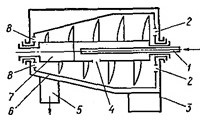 а) труба сброса обезвоженного осадкаб) сливная трубав) ротор центрифугиг) труба подачи осадкад) шнеке) отверстие для слива фугатаж) выгрузочные окназ) отверстие для поступления осадка в полость ротораСхема фильтра-прессаОсновные элементы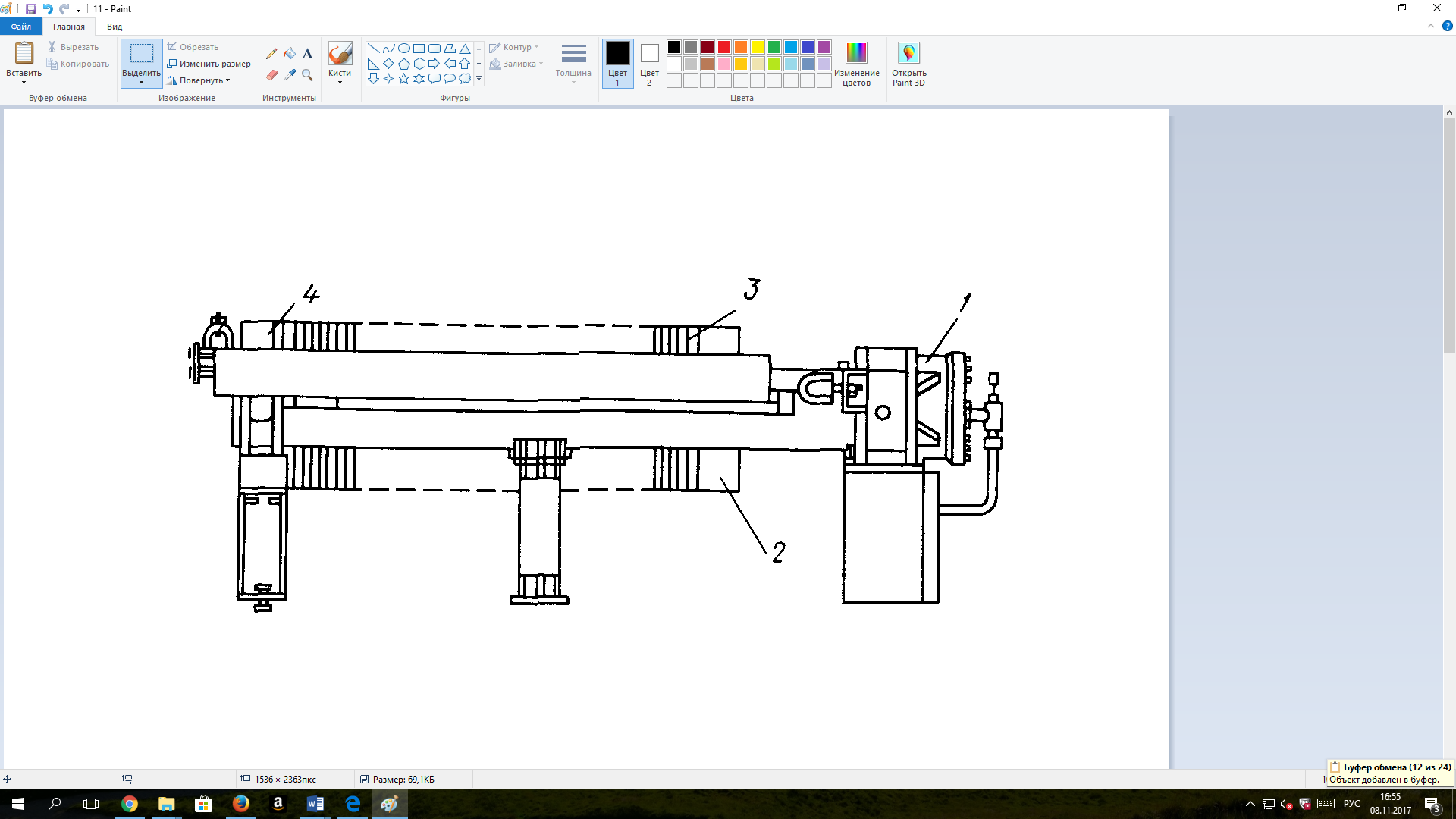 а) плита упорнаяб) плита фильтровальнаяв) плита нажимнаяг) механизм перемещения плитд) механизм зажимаСхема ленточного фильтра-прессаОсновные элементы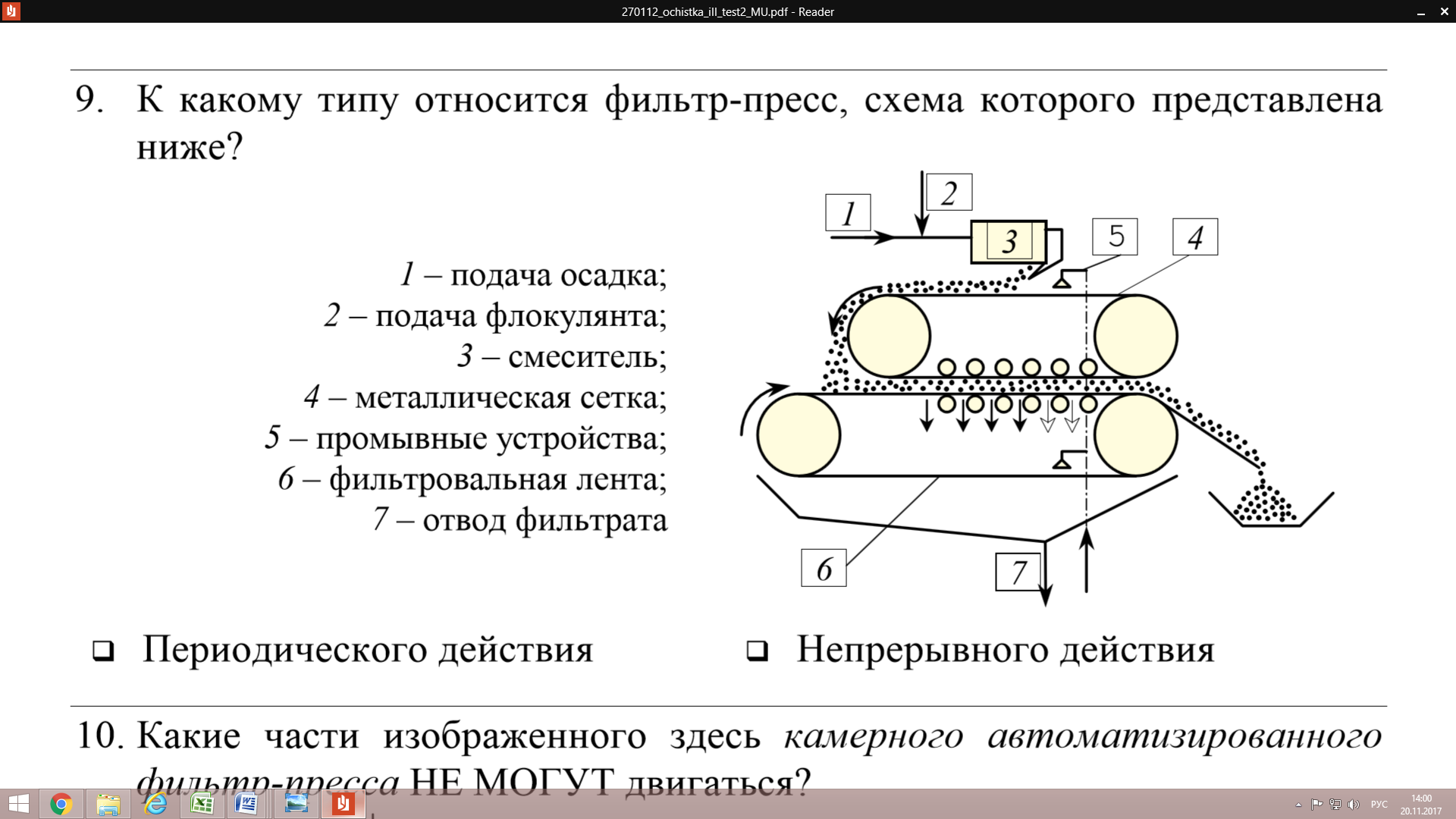 а) металлическая сеткаб) фильтровальная лентав) отвод фильтратаг) подача флокулянтад) смесителье) подача осадкаж) промывные устройстватерминыопределения1. Рециркуляция активного илаа) Возвращение активного ила из вторичного отстойника в аэротенк2. Регенерация активного илаб) Всплывание активного ила на поверхность сточных вод в результате его брожения3. Вспухание активного илав) Минерализация активного ила окислением4. Аэробная стабилизация илаг) Восстановление сорбционной и окислительной способности возвратного активного ила посредством аэрации№№ заданияПравильные варианты ответа, модельные ответы и(или) критерии оценкиВес задания или баллы, начисляемые за верный ответ. Столбец используется при наличии «неравновесных» заданий14122,3,4по 1 баллу за каждый верный ответ, всего 3 балла32141151,2,3по 1 баллу за каждый верный ответ, всего 3 балла6317218219211031112112111321141,2,4по 1 баллу за каждый верный ответ, всего 3 балла151,2,3по 1 баллу за каждый верный ответ, всего 3 балла161,2,3по 1 баллу за каждый верный ответ, всего 3 балла1711181,2,3по 1 баллу за каждый верный ответ, всего 3 балла191,2,3по 1 баллу за каждый верный ответ, всего 3 балла20312141221,3,4по 1 баллу за каждый верный ответ, всего 3 балла232124412521261,2,3по 1 баллу за каждый верный ответ, всего 3 балла271,2,4по 1 баллу за каждый верный ответ, всего 3 балла282,3,4по 1 баллу за каждый верный ответ, всего 3 балла291,2,4по 1 баллу за каждый верный ответ, всего 3 балла301,2,4по 1 баллу за каждый верный ответ, всего 3 балла3121321-в 2 -а 3-г 4-бпо 1 баллу за каждый верный ответ, всего 4 балла331-б 2 -в 3-а 4-гпо 1 баллу за каждый верный ответ, всего 4 балла341-г 2-е 3-б 4-з 5-а 6-в 7-д 8-жпо 1 баллу за каждый верный ответ, всего 8 баллов351-д 2 -в 3-б 4-апо 1 баллу за каждый верный ответ, всего 4 балла361-е 2-г 3-д 4-а 5-ж 6-б 7-впо 1 баллу за каждый верный ответ, всего 7 баллов371-а 2 -г 3-б 4-впо 1 баллу за каждый верный ответ, всего 4 балла384-3-1-2-5по 1 баллу за каждый верный ответ, всего 5 баллов394-3-2-1по 1 баллу за каждый верный ответ, всего 4 балла404-2-3-1по 1 баллу за каждый верный ответ, всего 4 балла1. ЗАДАНИЕ НА ВЫПОЛНЕНИЕ ТРУДОВЫХ ДЕЙСТВИЙ В РЕАЛЬНЫХ ИЛИ МОДЕЛЬНЫХ УСЛОВИЯХТрудовая функция: ТФ С/01.4 Проверка технического состояния комплекса оборудования, приборов и аппаратуры по обработке сырого и илового осадка сточных вод систем водоотведенияТрудовое действие (действия): Подготовка рабочего места к производству работ (Проверка заземления оборудования, исправности освещения и сигнализации, наличия первичных средств пожаротушения и медицинской аптечки, схем, инструкций, журналов, методических документов для работы, включая инструкции по эксплуатации оборудования, приборов и аппаратуры, проверка чистоты рабочего места).Типовое задание: Проверить исправность освещения и сигнализации, наличие на рабочем месте инструкций, журналов, методических документов необходимых для работы, инструкций по эксплуатации оборудования, приборов и аппаратуры, средств индивидуальной защиты. На основании проверки в случае необходимости подготовить служебную записку руководству о выявленных нарушениях. Условия выполнения задания1. Место (время) выполнения задания ЦОК2. Максимальное время выполнения задания: 30 мин.3. Вы можете воспользоваться:3.1. инструкцией по технике безопасности и пожарной безопасности, 3.2. компьютером для открытия нужных документов, инструкций,3.3. медицинской аптечкой, средствами индивидуальной защиты, используемыми при работе огнеупорщика-футеровщикаПоложительное решение о соответствии квалификации соискателя положениям профессионального стандарта в части трудовой функции  ТФ С/01.4 Проверка технического состояния комплекса оборудования, приборов и аппаратуры по обработке сырого и илового осадка сточных вод систем водоотведения принимается при оперативном заключении выводов о исправности освещения и сигнализации, подтверждении исчерпывающего перечня документов находящихся на рабочем месте, правильные действия при нарушении исправности или наличия хоты бы одной позиции отклонения, соблюдении отведенного квалификационной оценкой времени. 2. ЗАДАНИЕ НА ВЫПОЛНЕНИЕ ТРУДОВЫХ ДЕЙСТВИЙ В РЕАЛЬНЫХ ИЛИ МОДЕЛЬНЫХ УСЛОВИЯХТрудовая функция: ТФ С/02.4 Выполнение работ по обслуживанию и мелкому ремонту узлов и элементов оборудования по обработке сырого и илового осадка сточных вод систем водоотведенияТрудовое действие (действия): Очистка поверхности узлов и элементов основного и вспомогательного оборудования по обработке сырого и илового осадка сточных вод для проведения ремонтных работТиповое задание: Провести работу по очистке шнека и колец обезвоживающего барабана от илового осадка для проведения ремонтных работ.Условия выполнения задания № 21. Место (время) выполнения задания: Очистные сооружения города (30 мин.) 2. Максимальное время выполнения задания: 35 мин.3. Вы можете воспользоваться: 3.1. реальной инструкцией на месте проверки трудовых действий; 3.2.  компьютером  для открытия действующих на предприятии инструкций по эксплуатации соответствующего оборудования. 3.3. спецодеждой и средствами индивидуальной защиты.Положительное решение о соответствии квалификации соискателя положениям профессионального стандарта в части трудовой функции ТФ С/02.4 Выполнение работ по обслуживанию и мелкому ремонту узлов и элементов оборудования по обработке сырого и илового осадка сточных вод систем водоотведения принимается при выполнении действия в соответствии с требованиями критериев оценки.ГОСТ 25150-82. Канализация. Термины и  определения.ГОСТ 26966-86. Сооружения водозаборные, водосбросные и затворы. Термины и опред.ГОСТ Р 51641-2000 «Материалы фильтрующие зернистые. Общие техническ. условия».ГОСТ Р 50571.7.701-2013 Электроустановки низковольтные. Часть 7-701: Требования к специальным установкам или местам расположения. Помещения для ванных и душевых комнатГОСТ Р12.0.006-2002 СС БТ Общие требования к управлению охраной труда в организации                                                                                                                        ГОСТ Р 17.4.3.07-2001 Охр.пр.почвы.Требования к осадкам СВ при их использования в качестве удобренийГОСТ 17.1.1.01-77. Охрана природы. Гидросфера. Использование и охрана вод. Основные термины и определения.ГОСТ 8.315-97 Стандартные образцы состава и свойств веществ и материаловГОСТ 12.1.004-91 Система стандартов безопасности труда. Пожарная безопасностьСП 32.13330.2012 Канализация. Наружные сети и сооружения. Актуализированная редакция СНиП 2.04.03-85 (с Изменением N 1)МДК 3-02.2001 Правила технической эксплуатации систем и сооружений коммунального водоснабжения и канализацииМУ 2.1.5.800-99. Организация госсанэпиднадзора за обеззараживанием сточных вод МУК 5.1.973-00.    Расчетные затраты времени на основные виды паразитологических исследований в центрах Госсанэпиднадзора ГН 2.1.6.1033-01 Предельно допустимые концентрации (ПДК) загрязняющих веществ в атмосферном воздухе населенных местСанПиН 2.2.4.548-96. Гигиенич. требования к микроклимату производств.помещенийСанПиН 2.2.0.555-96. Гигиенические требования к условиям труда женщин. Р 2.2.755-00 Гигиенич. критерии оценки и классификации условий труда по показателям вредности и опасности факторов производств.тяжести и напряж.трудового процесса Переченьрыбохозяйственных нормативов: ПДК и ориентировочно безопасных уровней воздействия (ОБУВ) вредных веществ для воды водных объектов, имеющих рыбохозяйственное значение (с дополнениями  №№ 1 и 2)Рекомендации по нормированию труда работников ВКХ (2001 г.)Сборник нормативных документов по охране труда при эксплуатации коммунального водопроводно-канализационного хозяйстваСборник правовых, нормативных и методических документов в области  использования и охраны водных объектов применительно к организациям ВКХСборник норматив.документов «О промышл. безопасти опасных производ. объектов»Разъяснения о применении  Правил пользования системами коммунального  водоснабжения и канализации.  2-я редакция, Выпуск 2000 г.